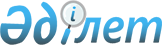 Об установлении мест для массового отдыха, туризма и спорта на водных объектах и водохозяйственных сооружениях Жамбылской областиПостановление акимата Жамбылской области от 7 августа 2019 года № 168. Зарегистрировано Департаментом юстиции Жамбылской области 9 августа 2019 года № 4314
      Примечание РЦПИ.

      В тексте документа сохранена пунктуация и орфография оригинала.
      В соответствии с Водным Кодексом Республики Казахстан от 9 июля 2003 года, Законом Республики Казахстан от 23 января 2001 года "О местном государственном управлении и самоуправлении в Республике Казахстан", приказом Министра внутренних дел Республики Казахстан от 19 января 2015 года № 34 "Об утверждении Правил безопасности на водоемах" (зарегистрировано в Реестре государственной регистрации нормативных правовых актов за № 10335), акимат Жамбылской области ПОСТАНОВЛЯЕТ:
      1. Установить места для массового отдыха, туризма и спорта на водных объектах и водохозяйственных сооружениях Жамбылской области согласно приложению к настоящему постановлению.
      2. Коммунальному государственному учреждению "Управление природных ресурсов и регулирования природопользования акимата Жамбылской области" в установленном законодательством порядке обеспечить:
      1) государственную регистрацию настоящего постановления в органах юстиции;
      2) в течение десяти календарных дней после государственной регистрации настоящего постановления его направление на официальное опубликование;
      3) размещение настоящего постановления на интернет-ресурсе акимата Жамбылской области;
      4) принятие иных мер, вытекающих из настоящего постановления.
      3. Контроль за исполнением настоящего постановления возложить на заместителя акима области М. Шукеева.
      4. Настоящее постановление вступает в силу со дня государственной регистрации в органах юстиции и вводится в действие по истечении десяти календарных дней после дня его первого официального опубликования. Места для массового отдыха, туризма и спорта на водных объектах и водохозяйственных сооружениях Жамбылской области
					© 2012. РГП на ПХВ «Институт законодательства и правовой информации Республики Казахстан» Министерства юстиции Республики Казахстан
				
      Аким области 

А. Мырзахметов
Приложение к постановлению
акимата Жамбылской области
от "____" _______2019 года №___
№ 
Наименование водного объекта
Место массового отдыха
Место расположения
1.
Место массового отдыха "Зербулак"
пляж
город Тараз, улица М.Х. Дулати
2.
Водохранилище "Сарыбалдак"
пляж
Байзакский район, село Акжар
3.
Водохранилище "Терс-Ащибулак"
пляж
Жуалынский район, село Кызыл Арык
4.
Родник "Карабастау"
пляж
Жуалынский район, село Карабастау
5.
Водохранилище "Сенгирбай"
пляж
Жамбылский район, село Шайдана
6.
Водохранилище "Сенгирбай - 2" (Аюбай)
пляж
Жамбылский район, село Сенгирбай
7.
Место массового отдыха "Саяхат"
пляж
Кордайский район, село Кордай
8.
Водохранилище "Алмаз"
пляж
Қордайский район, село Беткайнар
9.
Комплекс "СССР"
место массового отдыха (бассейн)
Кордайский район, село Кордай, ул. Жибек жолы № 480
10.
Комплекс "Туран"
место массового отдыха (бассейн)
Кордайский район, село Кордай, ул. Жибек жолы
11.
Озеро "Комсомольское"
пляж
Сарысуский район, город Жанатас
12.
Место массового отдыха "Тау самалы"
место массового отдыха (бассейн)
район им. Т.Рысқұлова, ущелье "Каракыстак"
13.
Место массового отдыха "Кыстак"
место массового отдыха (бассейн)
район им. Т.Рысқұлова, село Каракыстак
14.
Водохранилище "Жартас"
пляж
Таласский район, город Каратау
15.
Водохранилище "Тасөткел"
пляж
Шуский район, село Белбасар